                      ПОСТАНОВЛЕНИЕ                  -. -. 2016 г. №     Об утверждении административного регламента оказания  муниципальной услуги « Присвоение адресов и нумерация объектов недвижимости расположенных на территории Касумкентского сельского поселения, МР «Сулейман- Стальский  район», Республики Дагестан»    В целях обеспечения информационной открытости деятельности органов местного самоуправления Сулейман- Стальского муниципального района Республики Дагестан, на основании Федерального закона от 27июля 2010 года « Об организации предоставления государственных и муниципальных услуг», в соответствии с постановлением главы муниципального образования – «сельсовет «Касумкентский» Сулейман- Стальского  муниципального района Республики Дагестан от --.--.2016 г №    « Об утверждении Порядка разработки и утверждения административных регламентов предоставления муниципальных услуг в Касумкентском сельском поселении», руководствуясь Уставом муниципального образования – «сельсовет «Касумкентский» Сулейман- Стальского  муниципального района Республики Дагестан2. Постановление опубликовать в средствах массовой информации.3. Данное постановление вступает в силу со дня принятия.4. Контроль над исполнением настоящего постановления оставляю за собой.Глава сельского поселения                                                Д. БабаевПриложениек постановлению главы администрацииКасумкентского сельского поселения№ --   от --.--.  2016 годаАДМИНИСТРАТИВНЫЙ РЕГЛАМЕНТадминистрации Касумкентского сельского поселенияпо оказанию муниципальной услуги«Присвоение адресов и нумерация объектов недвижимости расположенных  на территории Касумкентского сельского поселения»I. Общие положения1. Настоящий административный регламент (далее – Регламент) по оказанию муниципальной услуги разработан в целях повышения качества предоставления и доступности муниципальной услуги, создания комфортных условий получателей муниципальной услуги и определяет сроки и последовательность действий (административных процедур) администрации Касумкентского сельского поселения2. Муниципальная услуга оказывается специалистом администрации Касумкентского поселения.3. Предоставление муниципальной услуги по присвоению адресов и нумерации объектов недвижимости подготовке осуществляется в соответствии с:- Федеральным Законом «Об общих принципах организации местного самоуправления в Российской Федерации» от 06.10.2003 г. ФЗ №-131.- Уставом Касумкентского сельского поселения.4. Результатом предоставления муниципальной услуги являются:- выдача получателю муниципальной услуги постановления о присвоении почтового адреса;- выдача получателю муниципальной услуги постановления об утверждении описания объекта;- отказ в выдаче с указанием причин.5. Получателями муниципальной услуги (далее – Заявитель), имеющими намерение получить постановление вновь построенному объекту, подтвердить имеющийся почтовый адрес, получить новый взамен ранее выданного почтового адреса, выступают:- индивидуальные предприниматели;- физические лица;- юридические лица (организации всех форм собственности) .2. Требования к порядку предоставления муниципальной услуги1. Порядок информирования о правилах предоставления муниципальной услуги.1.1. Информирование о предоставлении муниципальной услуги осуществляется:– непосредственно у специалиста администрации Касумкентского сельского поселения;– на информационных стендах здания администрации Касумкентского сельского поселения;– с использованием средств телефонной связи, электронной почты, или иным способом, позволяющим осуществлять информирование;– посредством размещения соответствующей информации в информационно-телекоммуникационных сетях (средствах массовой информации, сети Интернет).1.2 Контактная информация:– местоположение администрации Касумкенткого сельского поселения: Республика Дагестан, МР «Сулейман- Стальский район», с. Касумкент, пер. М. Стальского. 4.– адрес электронной почты -selsovetkas@mail.ru– контактные телефоны: 8 (236) 3-41-73– график работы администрации:Приём документов осуществляется в администрации Касумкентского сельского поселения.Ответить. Отозваться. Посоветовать.Информация о порядке и процедуре предоставления муниципальной услуги предоставляется бесплатно.3. Сроки предоставления муниципальной услуги.Общий срок предоставления муниципальной услуги не должен превышать тридцати дней с момента регистрации заявления (с приложением всех необходимых документов) в журнале входящей документации администрации Касумкентского сельского поселения.Перечень оснований для приостановления предоставления муниципальной услуги, или отказа в предоставлении муниципальной услуги:– отсутствие документов, предусмотренных п.3.2 настоящего регламента;– несоответствие объекта капитального строительства требованиям градостроительного плана земельного участка;- несоответствие объекта капитального строительства требованиям, установленным в разрешении на строительство;несоответствие параметров построенного, реконструированного, отремонтированного объекта капитального строительства проектной документации.Данное основание не применяется в отношении объектов индивидуального жилищного строительства.– обращение застройщика об отзыве заявления на присвоение адреса или переадресации объекта недвижимости.4. Административные процедуры1 Предоставление муниципальной услуги включает в себя следующие административные процедуры:1.1. Получение от застройщиков (с предъявлением документа, удостоверяющего личность, подтверждающих регистрацию юр. лица), заявлений с прилагаемыми к ним документами на присвоение адресов и нумерации зданий (форма заявления – приложение № 1, № 2).2. Перечень документов, необходимых для получения муниципальной услуги.2.1. Для вновь созданных объектов недвижимости к заявлению прилагаются:- копия разрешения на строительство объекта и оригинал для сверки;- копия разрешения на ввод объекта в эксплуатацию в случаях, предусмотренных законодательством, и оригинал для сверки;- справка органа технической инвентаризации о сносе строений (при необходимости);- копия правоустанавливающих документов на земельный участок (постановление, договор аренды, или свидетельство о государственной регистрации права собственности или иной правоустанавливающий документ), на котором расположен объект недвижимости, с приложением плана земельного участка (проект границ) или кадастрового плана (паспорта земельного участка) и оригинал для сверки;- для юридических лиц - учредительные документы юридического лица, (копии) устава и изменений к уставу, свидетельство о государственной регистрации, документ о назначении или избрании руководителя (при необходимости полномочия руководителя подтверждаются);- для предпринимателей – свидетельство о государственной регистрации (копия);- для физических лиц – паспорт (копия);- копия решения суда о признании права собственности на самовольное строение и оригинал для сверки (при необходимости).2.2. Для вновь создаваемых объектов недвижимости (объект незавершенного строительства) к заявлению прилагаются следующие документы:- копия разрешения на строительство объекта и оригинала для сверки;- справка органа технической инвентаризации о сносе строений (при необходимости);- копия правоустанавливающих документов на земельный участок (постановление, договор аренды, или свидетельство о государственной регистрации права собственности или иной правоустанавливающий документ), на котором расположен объект недвижимости, с приложением плана земельного участка (проект границ) или кадастрового плана (паспорта земельного участка) и оригинал для сверки;- для юридических лиц - учредительные документы юридического лица, (копии) устава и изменений к уставу, свидетельство о государственной регистрации, документ о назначении или избрании руководителя (при необходимости полномочия руководителя подтверждаются);- для предпринимателей – свидетельство о государственной регистрации (копия);- для физических лиц – паспорт (копия);- копия решения суда о признании права собственности на самовольное строение и оригинал для сверки (при необходимости).2.3. Для переадресации существующих объектов недвижимости:- копия правоустанавливающих документов на объект недвижимости, в отношении которого ведется переадресация и оригинал для сверки;- копия технического паспорта объекта, в отношении которого ведется переадресация и оригинал для сверки;- копия правоустанавливающих документов на земельный участок (постановление, договор аренды, или свидетельство о государственной регистрации права собственности или иной правоустанавливающий документ), на котором расположен объект недвижимости, с приложением плана земельного участка (проект границ) или кадастрового плана (паспорта земельного участка) и оригинал для сверки;- для юридических лиц - учредительные документы юридического лица, (копии) устава и изменений к уставу, свидетельство о государственной регистрации, документ о назначении или избрании руководителя (при необходимости полномочия руководителя подтверждаются);- для предпринимателей – свидетельство о государственной регистрации (копия);- для физических лиц – паспорт (копия).3. Выезд ведущего специалиста на объект недвижимости место и для составления акта обследования.4. Подготовка акта обследования.5. Подготовка проекта постановления:- в случае готовности объекта капитального строительства более 80 % - проект постановления о присвоении почтового адреса;- в случае готовности объекта капитального строительства менее 80 % - проект об утверждении описания объекта;- в случае расположения объекта за границами населенного пункта - проект об утверждении описания объекта.6. Передача проекта постановления в порядке делопроизводства на рассмотрение и согласование Главе администрации Касумкентского сельского поселения.7. Отказ в выдаче разрешения на ввод объекта в эксплуатацию может быть оспорен застройщиком в судебном порядке.8. Блок – схема предоставления муниципальной услуги представлена в приложении № 45. Порядок досудебного (внесудебного) обжалования действия(бездействия) должностного лица, а также принимаемогоим решения при предоставлении им муниципальной услуги1. Действие (бездействие) специалиста в предоставлении и решения, принятые в ходе предоставления муниципальной услуги, могут быть обжалованы застройщиком в досудебном (внесудебном) порядке.2. Основанием для начала процедуры досудебного (внесудебного) обжалования является обращение (жалоба) (далее – жалоба) застройщика на действие (бездействие) ведущего специалиста в предоставлении и решения, принятые в ходе предоставления муниципальной услуги, которое может быть подано:- непосредственно главе администрации Касумкентского сельского поселения устно либо письменно;- по телефону приемной администрации Касумкентского сельского поселения 8(236) 3-41-73- по электронной почте администрации Касумкентского сельского поселения -selsovetkas@mail.ru3. Жалоба может быть направлена заявителем в вышестоящий орган государственной власти – Главе республики Дагестан.4. Личный прием проводится главой администрации Касумкентского сельского поселения в рабочие дни с 8.00 до 16.00 часов.5. В письменной жалобе указываются:наименование государственного органа, в который направляется жалоба, либо фамилия, имя, отчество соответствующего должностного лица, либо должность соответствующего лица;- фамилия, имя, отчество застройщика;- полное наименование юридического лица;- почтовый адрес, по которому должен быть направлен ответ;- предмет жалобы;- подпись застройщика и дата, печать юридического лица;- сведения о способе информирования застройщика о принятых мерах по результатам рассмотрения жалобы в случае обращения на Интернет-сайт или по электронной почте.6. Письменная жалоба рассматривается в течение 30 дней со дня ее регистрации.7. Застройщик вправе при рассмотрении жалобы представлять дополнительные документы и материалы либо обращаться с просьбой об их истребовании.8. В случае если в письменной жалобе застройщика содержится вопрос, на который ему многократно давались письменные ответы по существу в связи с ранее направляемыми в администрацию Касумкентского сельского поселения жалобами, и при этом в жалобе не приводятся новые доводы или обстоятельства, глава администрации Касумкентского сельского поселения вправе принять решение о безосновательности очередного обращения с жалобой и прекращении переписки по данному вопросу. О данном решении в адрес застройщика направляется письменное уведомление.9. Если в результате рассмотрения жалоба признана обоснованной, то принимается решение об осуществлении действий по предоставлению муниципальной услуги. При этом застройщику направляется осуществляемых в соответствии с принятым решением, в течение трех рабочих дней после принятия соответствующего решения, но не позднее 30 дней со дня регистрации жалобы.10. Если в ходе рассмотрения жалобы признано необоснованным, застройщику направляется письменное уведомление о результате рассмотрения жалобы с указанием причин, по которым она признана необоснованной, в течение трех рабочих дней после принятия решения, но не позднее 30 дней со дня регистрации жалобы, письменное уведомление о принятом решении и действиях.Приложениек проекту административного регламента«Присвоение адресов и нумерация объектов недвижимости, расположенных на территории Касумкентского сельского поселения» №-1Главе Касумкентского сельского поселения_________________________________________(ФИО полностью)__________________________________________________________________________________(адрес полностью: индекс, область район, село, улица, дом)____________________________________________________________________________________________________________________________________________________________________(контактный телефон)ЗАЯВЛЕНИЕПрошу присвоить почтовый адрес объекту _____________________________________________________________________________________________________________________расположенному на земельном участке, по адресу :___________________________ ___________________________________Приложение:Дата ПодписьПриложениек проекту административного регламента,«Присвоение адресов и нумерация объектов недвижимости, расположенных на территории Касумкентского сельского поселения» №-2Главе администрации Касумкентского сельского поселения______________________________(ФИО полностью)______________________________ (адрес полностью:______________________________индекс, область район, село, улица, дом)____________________________________________________________ (контактный телефон)ЗАЯВЛЕНИЕПрошу провести переадресацию объекта _____________________________________________________________________________________________________________________расположенному на земельном участке, по адресу : __________________________________________________________________________________________________________________Приложение:Дата ПодписьПриложениек проекту административного регламента,«Присвоение адресов и нумерация объектов недвижимости, расположенных на территории Касумкентского сельского поселения» № -3ПЕРЕЧЕНЬ ДОКУМЕНТОВ, ПРИЛАГАЕМЫХ К ЗАЯВЛЕНИЮНА ПРИСВОЕНИЕ АДРЕСА И НУМЕРАЦИИ ОБЪЕКТОВ НЕДВИЖИМОСТИ1. Для вновь созданных объектов недвижимости к заявлению прилагаются:- копия разрешения на строительство объекта и оригинал для сверки;- копия разрешения на ввод объекта в эксплуатацию в случаях, предусмотренных законодательством, и оригинал для сверки;- справка органа технической инвентаризации о сносе строений (при необходимости);- копия правоустанавливающих документов на земельный участок (постановление, договор аренды, или свидетельство о государственной регистрации права собственности или иной правоустанавливающий документ), на котором расположен объект недвижимости, с приложением плана земельного участка (проект границ) или кадастрового плана (паспорта земельного участка) и оригинал для сверки;- для юридических лиц - учредительные документы юридического лица, (копии) устава и изменений к уставу, свидетельство о государственной регистрации, документ о назначении или избрании руководителя (при необходимости полномочия руководителя подтверждаются);- для предпринимателей – свидетельство о государственной регистрации (копия);- для физических лиц – паспорт (копия);- копия решения суда о признании права собственности на самовольное строение и оригинал для сверки (при необходимости).2. Для вновь создаваемых объектов недвижимости (объект незавершенного строительства) к заявлению прилагаются следующие документы:- копия разрешения на строительство объекта и оригинала для сверки;- справка органа технической инвентаризации о сносе строений (при необходимости);- копия правоустанавливающих документов на земельный участок (постановление, договор аренды, или свидетельство о государственной регистрации права собственности или иной правоустанавливающий документ), на котором расположен объект недвижимости, с приложением плана земельного участка (проект границ) или кадастрового плана (паспорта земельного участка) и оригинал для сверки;- для юридических лиц - учредительные документы юридического лица, (копии) устава и изменений к уставу, свидетельство о государственной регистрации, документ о назначении или избрании руководителя (при необходимости полномочия руководителя подтверждаются);- для предпринимателей – свидетельство о государственной регистрации (копия);- для физических лиц – паспорт (копия);- копия решения суда о признании права собственности на самовольное строение и оригинал для сверки (при необходимости).3. Для переадресации существующих объектов недвижимости:- копия правоустанавливающих документов на объект недвижимости, в отношении которого ведется переадресация и оригинал для сверки;- копия технического паспорта объекта, в отношении которого ведется переадресация и оригинал для сверки;- копия правоустанавливающих документов на земельный участок (постановление, договор аренды, или свидетельство о государственной регистрации права собственности или иной правоустанавливающий документ), на котором расположен объект недвижимости, с приложением плана земельного участка (проект границ) или кадастрового плана (паспорта земельного участка) и оригинал для сверки;- для юридических лиц - учредительные документы юридического лица, (копии) устава и изменений к уставу, свидетельство о государственной регистрации, документ о назначении или избрании руководителя (при необходимости полномочия руководителя подтверждаются);- для предпринимателей – свидетельство о государственной регистрации (копия);- для физических лиц – паспорт (копия).Приложениек проекту административного регламента,«Присвоение адресов и нумерация объектов недвижимости, расположенных на территории Касумкентского сельского поселения» № -4БЛОК-СХЕМАПОРЯДКА ПРЕДОСТАВЛЕНИЯ МУНИЦИПАЛЬНОЙ УСЛУГИПО ПРИСВОЕНИЮ АДРЕСА И НУМЕРАЦИИ ОБЪЕКТОВ НЕДВИЖИМОСТИ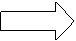 ПОСТАНОВЛЯЮ:1. Утвердить административный регламент оказания муниципальной услуги «Присвоение адресов и нумерация объектов недвижимости расположенных  на территории Касумкентского сельского поселения» ( Приложение)Дни неделиПериоды и часы работы Понедельник - пятница 8-00 до 17-00, обед 12-00 до 13-00, приемный деньВторник8-00 до 17-00, обед 12-00 до 13-00 не приемный деньСуббота, воскресенье, праздничные дни Выходные дни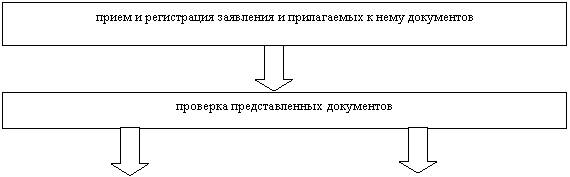 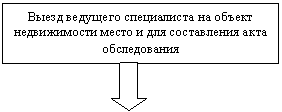 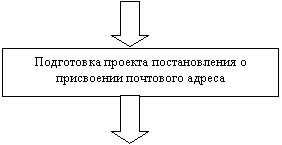 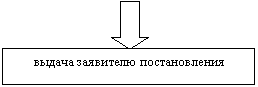 